https://analyticalsciencejournals.onlinelibrary.wiley.com/doi/10.1002/elan.202060429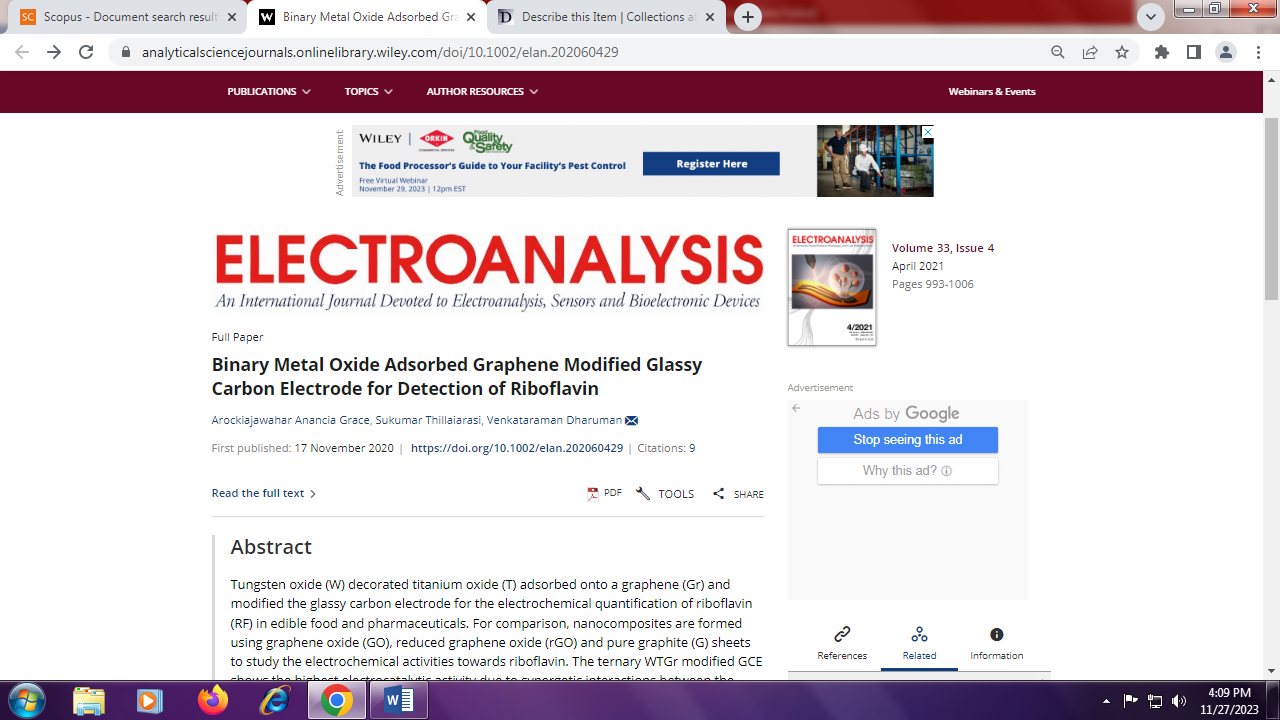 